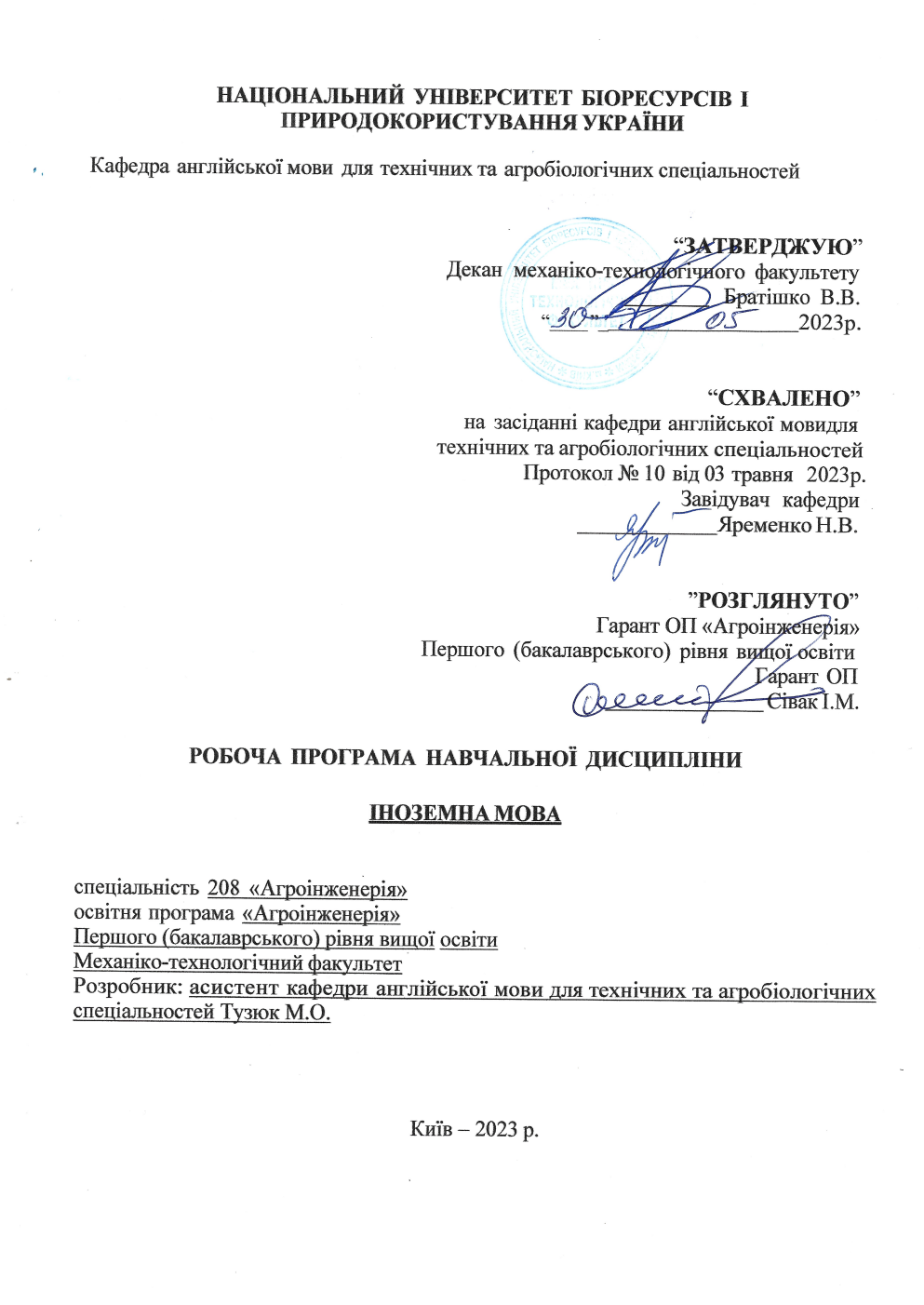 Опис навчальної дисципліниІноземна мова(назва)Мета та завдання навчальної дисципліниМета. Метою вивчення англійської мови у ЗВО, в якому іноземна мова не є профілюючим предметом, є підготовка студента до професійного спілкування в усній та письмових формах англійською мовою. Здійснюється професійно- орієнтоване навчання майбутніх спеціалістів сільського господарства. Існує ряд особливостей, які враховуються в процесі підбору мовного матеріалу, необхідного на різних етапах навчання..............Завдання:Оволодіння основними категоріями фонетичного та граматичного ряду;Оволодіння базовою лексикою та основними моделями словотворення;Формування мовленнєвих (діалогічних і монологічних) навичок побутової, соціально-культурної та професійної сфер спілкування.Формування вмінь та навичок самостійної роботи з іншомовним текстом......................Загальні компетентності:Цінування та повага до різноманітності та мультикультурності.;Здатність спілкуватися іноземною мовою.Програмні результати навчання:Володіти гуманітарними, природничо-науковими та професійними знаннями; формулювати ідеї, концепції з метою використання у професійній діяльності.Програма та структура навчальної дисципліни- повного терміну денної (заочної) форми навчання, першого курсу:- повного терміну денної (заочної) форми навчання, четвертого курсу:Теми лекційних занятьТеми практичних занятьТеми лабораторних занятьТеми самостійних робітКонтрольні	питання,	комплекти	тестів	для визначення рівня засвоєння знань студентамиПриклад екзаменаційного білету з трьох завдань:Завдання 1Завдання 2Тестові завданняМетоди навчанняОсновними методами навчання студентів англійської мови є комунікативний та конструктивістський методи.Комунікативний метод.Навчальна ціль: оволодіння комунікативною компетенцією.Навчальний зміст: тексти повинні показувати конфлікти, які спонукають студента до висловлення власної думки. Керування навчанням здійснюється не через граматику, а скеровується комунікативними інтенціями (намірами). Студент опиняється в центрі навчання.Мовна площина: домінування мовного продукування над мовною правильністю,коректністю, помилки допускаються. Мова стає засобом комунікації.Вправи: вправи комунікативного спрямування. Студенти навчаються комунікації у процесі самої комунікації. Відповідно усі вправи та завдання повинні бути комунікативно виправданими дефіцитом інформації, вибором та реакцією.Переваги методу: студенти вдосконалюють навички усного мовлення, долається страх перед помилками. Недоліки методу: не надається належної уваги якості мови, комунікативна компетенція досить таки швидко досягає своїх меж.Конструктивістський метод.Навчальна ціль: в основі методу перебуває власне активне навчання студентів. Завдання викладача не навчити, а сприяти навчальному процесу. Урок виступає орієнтованим на дію.Навчальний зміст: близькість до дійсності студентів, студентів спонукают ь самостійно конструювати свої знання ( наприклад, в рамках проектної діяльності).Мовна площина: якомога ширша.Вправи: продукування мови знаходиться в центрі навчання.Переваги методу: підготовка студентів до реального життя, реальних життєвих ситуацій. Недоліки методу: на сучасному етапі ще не проявилися достатньо чітко. Прикладом конструктивістського методу може слугувати проектне навчання.Інноваційні навчальні методи: навчання з комп’ютерною підтримкою (CALL), метод сценарію (storyline method), метод симуляцій, метод каруселі, метод навчання по станціям, метод групових пазлів, метод рольової гри, метод «кейз-стаді» (робота над проблемними ситуаціями, студенти розглядають проблему, аналізують ситуацію, представляють свої ідеї та варіанти розв’язання проблеми в ході дискусії). Метод сценарію (storyline method).Форми контролюСистема оцінювання знань, вмінь і навичок студентів передбачає оцінювання всіх форм вивчання дисципліни.Перевірку й оцінювання знань студентів викладач проводить у наступних формах:Оцінювання роботи студентів у процесі практичних занять.Оцінювання виконання індивідуального завдання (КР).Оцінювання засвоєння питань, винесених для самостійного вивчання.Проведення поточного контролю.Проведення підсумкового письмового іспиту.Порядок поточного оцінювання знань студентів (денна форма навчання)Поточне оцінювання здійснюють під час проведення практичних занять з метою перевірки рівня підготовленості студента. Об'єктами поточного контролю є: активність і результативність роботи студента протягом семестру над вивченням програмного матеріалу дисципліни;відвідування занять;самостійне вивчення питань курсу;успішність виконання поточного контролю (контрольні роботи, тестування);Оцінку "відмінно" ставлять за умови відповідності виконаного завдання студентом або його усної відповіді за усіма зазначеними критеріями. Відсутність тієї чи іншої складової знижує оцінку.Контроль систематичного виконання самостійної роботиОцінювання проводять за такими критеріями:розуміння, ступінь засвоєння теоріїступінь засвоєння матеріалу дисципліни;ознайомлення з рекомендованою літературою, а також із сучасною додатковою літературою з питань, що розглядаються;уміння    професійно    поєднувати    теорію     з     практикою     при     розгляді ситуацій,   при   виконанні   завдань,   винесених   для    самостійного    опрацювання,    і завдань, винесених на розгляд в аудиторії;логіка, структура, стиль викладання матеріалу в письмових роботах і при вис тупах в аудиторії.Оцінку "відмінно" ставлять за умови відповідності виконаного завдання студентом або його усної відповіді за всіма зазначеними критеріями. Відсутність тієї чи іншої складової знижує оцінку. При оцінюванні увагу приділяють також їх якості і самостійності, своєчасностіздачі виконаних завдань викладачу (згідно з графіком навчального процесу). Якщо якась із вимог не буде виконана, то оцінка буде знижена.Проведення поточного контролю (денна форма)Поточний контроль (тестування) здійснюють та оцінюють за питаннями, які винесено на практичні заняття та самостійну роботу. Поточний контроль проводять у письмовій формі після того, як розглянуто увесь теоретичний матеріал і виконані самостійні завдання в межах кожної теми змістового модуля. Поточний контроль проводиться у вигляді тестової роботи. Даний вид контролю передбачає виявлення ступеня опанування студентом матеріалу модуля і вміння йо го застосовувати.У відповідності до програми навчальної дисципліни тестові роботи проводять на останньому практичному занятті відповідного змістовного модулю. Загальна тривалість тестової роботи – 2,0 години. Тестова робота містить завдання різного рівня складності. Для оцінювання рівня відповідей студентів на тестові завдання використовуються відповідні критерії оцінювання наведені в тесті.Проведення підсумкового письмового екзаменуДо підсумкового контролю допускають студентів, які набрали в сумі за всіма змістовими модулями більше 30% білів від загальної кількості з дисципліни (тобто більше 50% від кількості балів поточного контролю) за внутрішнім вузівським рейтингом або системою ECTS, або наявність позитивних оцінок з проміжного модульного контролю (за національною системою).Екзамен здійснюють у письмовій формі за екзаменаційними тестами. Тест складається з трьох частин: читання професійно-орієнтованого тексту з метою отримання необхідної інформації, складання граматичного та лексичного тесту.Підсумкову оцінку з дисципліни виставляють в національній системі, оцінювання результатів навчання і в системі ECTS згідно з методикою переведення показників успішності знань студентів в систему оцінювання за шкалою ECTS.Розподіл балів, які отримують студентиОцінювання знань студента відбувається за 100-бальною шкалою і переводиться в національні оцінки згідно з табл. 1 «Положення про екзамени та заліки у НУБіП України» (наказ про введення в дію від 01.05.2023 р. № 404)Для визначення рейтингу студента (слухача) із засвоєння дисципліни RДИС (до 100 балів) одержаний рейтинг з атестації (до 30 балів) додається до рейтингу студента (слухача) з навчальної роботи R НР (до 70 балів): RДИС = R ПР + R АТМетодичне забезпеченняEvans V., Dooley J., Rosencrans C. Career Paths: Agricultural Engineering. 2015. Student's Book. Teacher's Book.Manin G., Yurchenko A., Redchenko T., Oxford Exam Trainer B1. 2018.Рекомендована літературабазоваЛ.Г. Верба Г.В. Верба. Граматика сучасної англійської мови. Довідник. "Логос", Київ: 1997.Англійська мова. Г.І. Бородіна, A.M. Співак, Т.П. Богуцька. – "Вища школа", Київ: 1994.Англо-український словник з механізації сільського господарства: навчальний посібник (гриф МАП)/М.С. Волянський, А.Д. Олійник, Л.І. Чапала, Л.В. Березова – К.: "ЦП "Компринт", 2012. – 417 с.New Headway, intermediate. Student's Book. Oxford University Press. 2000. Work Book. Teacher's Book.Sue Elliot and Amanda Thomas. Compact B1. Preliminary for schools. Second Edition. For the revised exam from 2020. Cambridge.Acklam, R., Crace, A. Premium B2. Pearson Longman.Hastings, B., Uminska, M., Chandler, D. English. Longman Exam Accelerator. Pearson Longman.допоміжнаEnglish Grammar in Use. R. Murphy. Cambridge University Press. 1988Betty S. Azar. English Grammar. Third Edition, The USA, 1999Michael Swam Practical English in Use. Oxford University, 1980Leo Jones & Victorian Kimbrough. Great Ideas. Cambridge University Press.English-Speaking countries. V.L. Polupan, A.P. Polupan, V.V. Makhova, 2000.Англійська мова Г.І. Бородіна, A.M. Співак, Т.П. Богуцька. – "Вища школа", Київ: 1994.Англійсько-український словник з механізації сільського господарства. Калайда В.В., Чапала Л.І., Асютенко С.Д., Київ: 1999Інформаційні ресурси1. http://wikipedia,org./wikiГалузь знань, напрям підготовки, спеціальність, освітньо-кваліфікаційний рівеньГалузь знань, напрям підготовки, спеціальність, освітньо-кваліфікаційний рівеньГалузь знань, напрям підготовки, спеціальність, освітньо-кваліфікаційний рівеньОсвітній ступіньБакалаврБакалаврСпеціальність208 – Агроінженерія(шифр і назва)208 – Агроінженерія(шифр і назва)СпеціалізаціяХарактеристика навчальної дисципліниХарактеристика навчальної дисципліниХарактеристика навчальної дисципліниВид          Обов’язкова          Обов’язковаЗагальна кількість годин210210Кількість кредитів ECTS___7_______7____Кількість змістових модулів___5_______5____Курсовий проект (робота)(якщо є в робочому навчальному плані)____________________-(назва)____________________-(назва)Форма контролюЕкзаменЕкзаменПоказники навчальної дисципліни для денної та заочної форм навчанняПоказники навчальної дисципліни для денної та заочної форм навчанняПоказники навчальної дисципліни для денної та заочної форм навчанняденна форма навчаннязаочна форма навчанняРік підготовки (курс)І, IVI, IVСеместрІ, III, IIЛекційні заняття- год.- год.Практичні, семінарські заняття180 год.30 год.Лабораторні заняття- год.- год.Самостійна робота       30 год.180год.Індивідуальні завдання- год.год.Кількість тижневих годин для денної форми навчання: аудиторнихсамостійної роботи студента −8 год. / 4 год.1 год.1 год.8 год. / 4 год.Назви змістових модулів і темКількість годинКількість годинКількість годинКількість годинКількість годинКількість годинКількість годинКількість годинКількість годинКількість годинКількість годинКількість годинКількість годинКількість годинКількість годинКількість годинКількість годинКількість годинКількість годинКількість годинКількість годинКількість годинКількість годинКількість годинКількість годинКількість годинКількість годинКількість годинНазви змістових модулів і темденна формаденна формаденна формаденна формаденна формаденна формаденна формаденна формаденна формаденна формаденна формаденна формаденна формаденна формаЗаочна формаЗаочна формаЗаочна формаЗаочна формаЗаочна формаЗаочна формаЗаочна формаЗаочна формаЗаочна формаЗаочна формаЗаочна формаЗаочна формаЗаочна формаЗаочна формаНазви змістових модулів і темТижніТижніТижніусьогоусьогоу тому числіу тому числіу тому числіу тому числіу тому числіу тому числіу тому числіу тому числіу тому числіусьогоусьогоусьогоусьогоу тому числіу тому числіу тому числіу тому числіу тому числіу тому числіу тому числіу тому числіу тому числіу тому числіНазви змістових модулів і темТижніТижніТижніусьогоусьоголпплаблабіндіндс.р.с.р.лпплаблаблаблабіндс.р.с.р.12234455667788889101011111111121313Змістовий модуль 1.Змістовий модуль 1.Змістовий модуль 1.Змістовий модуль 1.Змістовий модуль 1.Змістовий модуль 1.Змістовий модуль 1.Змістовий модуль 1.Змістовий модуль 1.Змістовий модуль 1.Змістовий модуль 1.Змістовий модуль 1.Змістовий модуль 1.Змістовий модуль 1.Змістовий модуль 1.Змістовий модуль 1.Змістовий модуль 1.Змістовий модуль 1.Змістовий модуль 1.Змістовий модуль 1.Змістовий модуль 1.Змістовий модуль 1.Змістовий модуль 1.Змістовий модуль 1.Змістовий модуль 1.Змістовий модуль 1.Змістовий модуль 1.Змістовий модуль 1.Змістовий модуль 1.Тема 1.Agricultural Engineering. Its purpose and importance.Тема 1.Agricultural Engineering. Its purpose and importance.144111114Тема 2. Mathematics and measurements in English.Тема 2. Mathematics and measurements in English.144111114Тема 3. Animal industries and products.Тема 3. Animal industries and products.288111118Тема 4.Breeding livestock.Тема 4.Breeding livestock.344111114Тема 5. Slaughter and processing.Тема 5. Slaughter and processing.344111114Тема 6. Animal housing and temperature.Тема 6. Animal housing and temperature.444111114Тема 7. Animal waste management.Тема 7. Animal waste management.444111114Разом за змістовиммодулем 1Разом за змістовиммодулем 139393232777397732Змістовий модуль 2.Змістовий модуль 2.Змістовий модуль 2.Змістовий модуль 2.Змістовий модуль 2.Змістовий модуль 2.Змістовий модуль 2.Змістовий модуль 2.Змістовий модуль 2.Змістовий модуль 2.Змістовий модуль 2.Змістовий модуль 2.Змістовий модуль 2.Змістовий модуль 2.Змістовий модуль 2.Змістовий модуль 2.Змістовий модуль 2.Змістовий модуль 2.Змістовий модуль 2.Змістовий модуль 2.Змістовий модуль 2.Змістовий модуль 2.Змістовий модуль 2.Змістовий модуль 2.Змістовий модуль 2.Змістовий модуль 2.Змістовий модуль 2.Змістовий модуль 2.Змістовий модуль 2.Тема 8. Crops. Types of crops. Crop rotation.Тема 8. Crops. Types of crops. Crop rotation.588111118Тема 9. Soil classification and composition.Тема 9. Soil classification and composition.688111118Тема 10. Types of harvest equipment.Тема 10. Types of harvest equipment.744111114Тема 11. Types of weather and their effect on crops.Тема 11. Types of weather and their effect on crops.744111114Тема 12. Runoff and erosion. Irrigation systems.Тема 12. Runoff and erosion. Irrigation systems.888111118Тема 13. Crop handling and storage.Тема 13. Crop handling and storage.988111118Тема 14. Types of crop problems and solutions to them.Тема 14. Types of crop problems and solutions to them.1044111114Тема 15. Types of GMOs.Тема 15. Types of GMOs.1044111114Разом зазмістовим модулем 2Разом зазмістовим модулем 25656484888565688848Змістовий модуль 3.Змістовий модуль 3.Змістовий модуль 3.Змістовий модуль 3.Змістовий модуль 3.Змістовий модуль 3.Змістовий модуль 3.Змістовий модуль 3.Змістовий модуль 3.Змістовий модуль 3.Змістовий модуль 3.Змістовий модуль 3.Змістовий модуль 3.Змістовий модуль 3.Тема 16.Tractors. Types of tractors and their purpose.118118Тема 17. Tractor engines. Differences in internal structure of tractors and other harvest equipment.128118Тема 18.Supplementary harvest equipment. Types of equipment required for different conditions.138118Тема 19.Calibration and maintenance of harvest equipment.    148118Тема 20. Scientific method. Invention of new harvest equipment or their components.    158118Разом зазмістовим модулем 34540545540Усього годин1401202014020120Назви змістових модулів і темКількість годинКількість годинКількість годинКількість годинКількість годинКількість годинКількість годинКількість годинКількість годинКількість годинКількість годинКількість годинКількість годинКількість годинКількість годинКількість годинКількість годинКількість годинКількість годинКількість годинКількість годинКількість годинКількість годинКількість годинКількість годинКількість годинНазви змістових модулів і темденна формаденна формаденна формаденна формаденна формаденна формаденна формаденна формаденна формаденна формаденна формаденна формаденна формаденна формаЗаочна формаЗаочна формаЗаочна формаЗаочна формаЗаочна формаЗаочна формаЗаочна формаЗаочна формаЗаочна формаЗаочна формаЗаочна формаЗаочна формаНазви змістових модулів і темТижніТижніТижніусьогоусьогоу тому числіу тому числіу тому числіу тому числіу тому числіу тому числіу тому числіу тому числіу тому числіусьогоусьогоусьогоу тому числіу тому числіу тому числіу тому числіу тому числіу тому числіу тому числіу тому числіу тому числіНазви змістових модулів і темТижніТижніТижніусьогоусьоголпплаблабіндіндс.р.с.р.ллплаблаблабіндс.р.с.р.1223445566778889910111111121313Змістовий модуль 1.Змістовий модуль 1.Змістовий модуль 1.Змістовий модуль 1.Змістовий модуль 1.Змістовий модуль 1.Змістовий модуль 1.Змістовий модуль 1.Змістовий модуль 1.Змістовий модуль 1.Змістовий модуль 1.Змістовий модуль 1.Змістовий модуль 1.Змістовий модуль 1.Змістовий модуль 1.Змістовий модуль 1.Змістовий модуль 1.Змістовий модуль 1.Змістовий модуль 1.Змістовий модуль 1.Змістовий модуль 1.Змістовий модуль 1.Змістовий модуль 1.Змістовий модуль 1.Змістовий модуль 1.Змістовий модуль 1.Змістовий модуль 1.Тема 1. Family. Friends. Relationships. Present and past tenses. Nouns. Verbs.Тема 1. Family. Friends. Relationships. Present and past tenses. Nouns. Verbs.144111114Тема 2. People and society. Personality. Appearance. Prepositions. Articles. Introduction to ЄВІ and its requirements.Тема 2. People and society. Personality. Appearance. Prepositions. Articles. Introduction to ЄВІ and its requirements.2, 388111118Тема 3. Home. Describing houses, rooms. Furniture. Pronouns. Countable and uncountable nouns.Тема 3. Home. Describing houses, rooms. Furniture. Pronouns. Countable and uncountable nouns.444111114Тема 4. University. University life. Study subjects. Education system. Linking words. Future tenses.Тема 4. University. University life. Study subjects. Education system. Linking words. Future tenses.544111114Тема 5. Work. Types of Jobs. Professions. Money. Shopping. Perfect tenses. Linking words.Тема 5. Work. Types of Jobs. Professions. Money. Shopping. Perfect tenses. Linking words.6, 788111118Разом за змістовиммодулем 1Разом за змістовиммодулем 1333328285555528Змістовий модуль 2.Змістовий модуль 2.Змістовий модуль 2.Змістовий модуль 2.Змістовий модуль 2.Змістовий модуль 2.Змістовий модуль 2.Змістовий модуль 2.Змістовий модуль 2.Змістовий модуль 2.Змістовий модуль 2.Змістовий модуль 2.Змістовий модуль 2.Змістовий модуль 2.Змістовий модуль 2.Змістовий модуль 2.Змістовий модуль 2.Змістовий модуль 2.Змістовий модуль 2.Змістовий модуль 2.Змістовий модуль 2.Змістовий модуль 2.Змістовий модуль 2.Змістовий модуль 2.Змістовий модуль 2.Змістовий модуль 2.Змістовий модуль 2.Тема 6. Health. Nutrition and diet. Hospitals. Exercise. Conditionals. Possessive forms.Тема 6. Health. Nutrition and diet. Hospitals. Exercise. Conditionals. Possessive forms.844111114Тема 7. Travel. Culture. Types of holidays. Methods of transport. Art. Cultural events. Modal verbs.Тема 7. Travel. Culture. Types of holidays. Methods of transport. Art. Cultural events. Modal verbs.9, 1088111118Тема 8. Sports. Sport equipment. Competitions. Reported speech.Adjectives. Degrees of comparison.Тема 8. Sports. Sport equipment. Competitions. Reported speech.Adjectives. Degrees of comparison.11, 1288111118Тема 9. Science. Technological progress. Scientific method. Modern technology. Relative clauses.Тема 9. Science. Technological progress. Scientific method. Modern technology. Relative clauses.1344111114Тема 10. Nature. Geography. Natural disasters. Animals and plants.Indirect questions.Тема 10. Nature. Geography. Natural disasters. Animals and plants.Indirect questions.14, 1588111118Разом за змістовиммодулем 2Разом за змістовиммодулем 2373732325555532Усього годинУсього годин70706060101010101060№з/пНазва темиКількістьгодинНе передбачено навчальним планом№з/пНазва темиКількістьгодин1.Agricultural Engineering. Its purpose and importance.42.Mathematics and measurements in English.43.Animal industries and products.84.Breeding livestock.45.Slaughter and processing.46.Animal housing and temperature.47.Animal waste management.48.Crops. Types of crops. Crop rotation.89.Soil classification and composition.8  10.Types of harvest equipment.411.Types of weather and their effect on crops.412.Runoff and erosion. Irrigation systems.813.Crop handling and storage.814.Types of crop problems and solutions to them.415.Types of GMOs.416.Tractors. Types of tractors and their purpose.817.Tractor engines. Differences in internal structure of tractors and other harvest equipment.818.Supplementary harvest equipment. Types of equipment required for different conditions.819.Calibration and maintenance of harvest equipment.820.Scientific method. Invention of new harvest equipment or their components.8№з/пНазва темиКількістьгодин1.Family. Friends. Relationships. Present and future tenses. Nouns. Verbs.42.People and society. Personality. Appearance. Prepositions. Articles.83.Home. Describing houses, rooms. Furniture. Pronouns. Countable and uncountable nouns.44.University. University life. Study subjects. Education system. Linking words. Future tenses.45.Work. Types of Jobs. Professions. Money. Shopping. Perfect tenses. Linking words.86.Health. Nutrition and diet. Hospitals. Exercise. Conditionals. Possessive forms.47.Travel. Culture. Types of holidays. Methods of transport. Art. Cultural events. Modal verbs.88.Sports. Sport equipment. Competitions. Reported speech.Adjectives. Degrees of comparison.89.Science. Technological progress. Scientific method. Modern technology. Relative clauses.410.Nature. Geography. Natural disasters. Animals and plants.Indirect questions.8№з/пНазва темиКількістьгодинНе передбачено навчальним планом№з/пНазва темиКількістьгодин1.Agricultural Engineering. Its purpose and importance.12.Mathematics and measurements in English.13.Animal industries and products.14.Breeding livestock.15.Slaughter and processing.16.Animal housing and temperature.17.Animal waste management.18.Crops. Types of crops. Crop rotation.19.Soil classification and composition.1  10.Types of harvest equipment.111.Types of weather and their effect on crops.112.Runoff and erosion. Irrigation systems.113.Crop handling and storage.114.Types of crop problems and solutions to them.115.Types of GMOs.116.Tractors. Types of tractors and their purpose.117.Tractor engines. Differences in internal structure of tractors and other harvest equipment.118.Supplementary harvest equipment. Types of equipment required for different conditions.119.Calibration and maintenance of harvest equipment.120.Scientific method. Invention of new harvest equipment or their components.1№з/пНазва темиКількістьгодин1.Family. Friends. Relationships. Present and future tenses. Nouns. Verbs.12.People and society. Personality. Appearance. Prepositions. Articles.13.Home. Describing houses, rooms. Furniture. Pronouns. Countable and uncountable nouns.14.University. University life. Study subjects. Education system. Linking words. Future tenses.15.Work. Types of Jobs. Professions. Money. Shopping. Perfect tenses. Linking words.16.Health. Nutrition and diet. Hospitals. Exercise. Conditionals. Possessive forms.17.Travel. Culture. Types of holidays. Methods of transport. Art. Cultural events. Modal verbs.18.Sports. Sport equipment. Competitions. Reported speech.Adjectives. Degrees of comparison.19.Science. Technological progress. Scientific method. Modern technology. Relative clauses.110.Nature. Geography. Natural disasters. Animals and plants.Indirect questions.1AПерекладіть речення по спеціальності This truck usually removes animal husbandryproducts (1 бал) та задайте до нього 5 типів запитань з короткими відповідями (5 балів).ВЗапишіть переклад 3 словосполучень (3 бали): зібрати урожай , охолодити двигун , накачати шину та cкладіть 1 речення про механіку (1 бал)1Утворіть заперечення від слів goes та can drive2Перетворіть форму has read та repaired у пасивний стан3Запишіть через кому два змінені слова в дужках відповідно обставиниHe( to be) here today .He (to go) in three days4Сумістіть колонки:1say	1 always2are saying	2 just3has said	3 by midnight4will say	4 at 9 o’clock 5have been said5Запишіть через кому літер двох правильних варіантів : 1)утворення множини від слова «man»:A man B mans C men D mens ; 2) ступеню порівняння від слова«easy»:A more easy- the most easy B easier- the most easy C easier- the easiest6Запишіть цифрою правильний варіант займенників для речення « Ask… about…problems» 1 her, them	2 them, their	3 she, her	4 her, she’s	та перекладіть «багато часу»7Запишіть буквою правильний варіант перекладу: Чи він працює в майстерні ?(AWas he work in workshop? B Does he work in workshop? C Is he work in workshop? D Do he work n workshop?) та цифрою число “twelve hundred and five”8Ствердіть через “так” або заперечте через “ні”правильність двох твердженьчерез кому: “ It is June before July ”та “It is warmer in summer than in winter”9Перекладіть “ремонтує,ремонтував і ремонтуватиме ці сівалки”10Запишіть об’єднуючий термін для fuel, lubricating, coolingОцінканаціональнаРейтинг студента,балиВідмінно90 – 100Добре74-89Задовільно60-73Незадовільно0-59